  Lesja kommune                     Unntatt offentlighet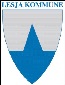            Tildelingsnemnda                                                         (Offentlighetsloven §13, jfr. Forvaltningsloven §13)          Lesja Sjukeheim           Romsdalsvegen 1382           Tlf. 61 24 42 20 el 18                                            for mer info, se www.lesja.kommune.noBegrunnelse for søknaden:Jeg gir med dette samtykke til å innhente opplysninger fra lege, hjemmesykepleie og evt. andre angående min helsetilstand og behov for pleie- og omsorg. Jeg samtykker også utveksling av nødvendig informasjon mellom aktuelle samarbeidspartnere ved utøvelse av tjenester.Ved tildeling av hjemmehjelp/vaktmestertjeneste gir jeg samtykke til at det blir innhentet opplysninger fra Skatteetaten for å beregne egenbetaling for tjenesten.Søknaden må være underskrevet av søker eller den han/hun gir fullmakt til.Dato:___________________ Søkers underskrift:_________________________________Kort om tjenestene (informasjon som følger med søknadsskjema)Korttidsopphold Lesja sjukeheim: Tidsbegrenset opphold for bl.a. opptrening, oppfølging etter sykehusopphold, behandling, utredning og vurdering av funksjonsnivå.Avlastningsopphold Lesja sjukeheim: Tidsbegrenset opphold for å avlaste pårørende som har særlig tyngende omsorgsarbeid.Langtidsopphold Lesja sjukeheim: Permanent opphold for personer med behov for døgnkontinuerlig pleie, omsorg og behandling.Dagsenter/ aktivitetstilbud: Tilrettelagt dagtilbud for eldre, funksjonshemmede og andre med spesielle behov, en eller flere dager pr. uke.Opphold i korttidsleilighet Eldres Senter: Tidsbegrenset opphold for bl.a. trening, vurdering, trygghet, osv. Trygde-/ omsorgsbolig: Tilrettelagte leiligheter for personer med omsorgsbehov.Hjemmesykepleie: Behandling, sykepleie og omsorg i hjemmet.Hjemmehjelp: Praktisk hjelp til daglige gjøremål som f.eks. renhold.Vaktmestertjeneste: Praktisk hjelp til f.eks. snømåking, gressklipping og vedbæring.Brukerstyrt personlig  assistanse: Praktisk og personlig bistand for funksjonshemmede som har behov for hjelp i og utenfor hjemmet. Omsorgslønn: Godtgjøring til personer med særlig tyngende omsorgsarbeid.Støttekontakt: Bistand til personer som har behov for støtte i sosiale aktiviteter. Trygghetsalarm: En måte å tilkalle hjelp på i akutte situasjoner. Middagsombringing: Utkjøring av varm middag fra Lesja sjukeheim 3 dager pr uke (mandag, onsdag og fredag). Ledsagerbevis: Gir gratis inngang for ledsager til noen kulturelle aktiviteter.Boveiledning: Veiledning/ opplæring i praktiske daglige gjøremål.Avlastning for bruker, der pårørende/omsorgsperson har særlig tyngende omsorgsarbeid.Individuell plan skal sikre at pasient og bruker får et helhetlig, koordinert og individuelt tilpasset tjenestetilbudGenerelt.Tildelingsnemnda vil etter mottatt søknad, ta kontakt for å utrede saken nærmere.  Innhentede opplysninger vil bli behandlet fortrolig. Noen opplysninger vil bli innhentet etter pålagt standard fra Helsedirektoratet, IPLOS. Dette er informasjon om din situasjon som skal gi grunnlag for aktuelt tjenestetilbud. IPLOS-data nyttes også i uidentifiserbar statistikk.Lesja kommune nytter fagsystemet Profil for saksbehandling og dokumentasjon. Programmet er godkjent av Datatilsynet.For nærmere informasjon eller hjelp til å søke, ta kontakt med leder Lesja sjukeheim eller leder Hjemmebaserte tjenester.Etter at søknaden er behandlet i Tildelingsnemnda, mottar søker skriftlig vedtak som beskriver hva som er innvilget, evt. hva som ikke er innvilget. SØKNADSSKJEMASØKNADSSKJEMANavn:Fødselsnummer:Adresse:Telefonnummer:Nærmeste pårørende: (navn, adr., og tlf)Fastlege:Jeg søker om: sett kryssKorttidsopphold:             Lesja Sjukeheim   Avlastningsopphold :      Lesja Sjukeheim   Langtidsopphold:            Lesja Sjukeheim Dag/nattopphold:            Lesja Sjukeheim  Dagsenter/aktivitetstilbud:  Lesja Sjukeheim   Eldres Senter    Lesjaskog DagsenterBolig:   Eldres Senter    Lesjatun     Lesjagården   SkoglundOpphold i korttidsleil.:   Eldres SenterHjemmesykepleie:                      Kreftsykepleie            Psykiatrisk sykepleie Demenssykepleie/demenskontakt             Hjemmehjelp:                                                                    Vaktmestertjeneste:      Avlastning                                                                          Individuell plan             der pårørende/omsorgsperson har særlig tyngende omsorgsarbeid.Brukerstyrt personlig assistanse:     Omsorgslønn:                Støttekontakt:               Trygghetsalarm:           Middagsombringing:    Ledsagerbevis:              Boveiledning:                